24.06.2020 ŚRODAZajęcia rewalidacyjne – BartoszCele:- rozwijanie sprawności manualnej dziecka- doskonalenie percepcji i uwagi słuchowej- doskonalenie uwagi wzrokowej- poznawanie nowych smaków,,Lody” -ćwiczenia grafomotoryczne 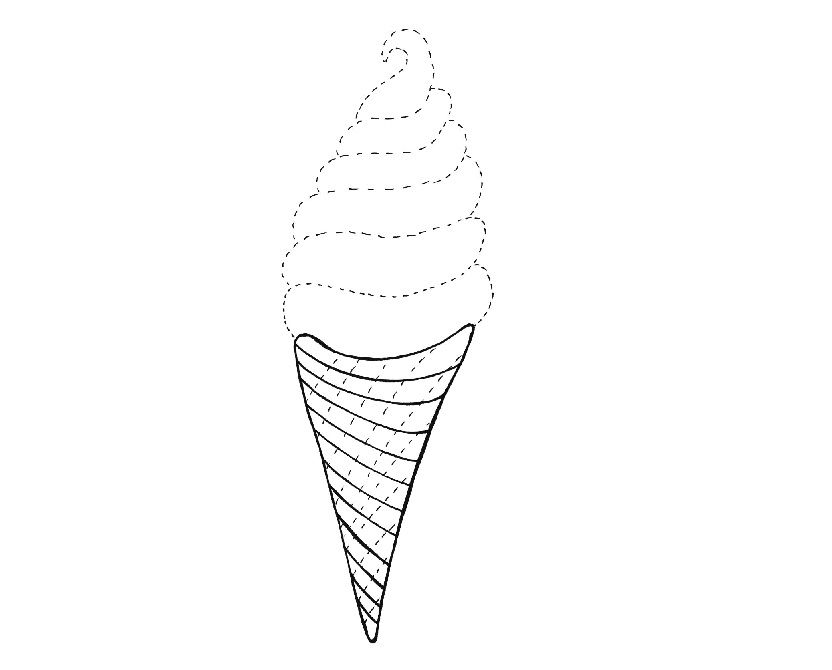 Zabawa muzyczno- ruchowa przy piosence ,,Lody poziomkowe”https://www.youtube.com/watch?v=w8mPTZXGbe8Zabawa smakowa ,,Lody”   Degustacja lodów zakupionych przez rodzica.4. ,, Wieloowocowe lody”- praca plastyczna Zadaniem dziecka jest przyklejenie wyciętego przez dziecko albo przez rodzica rożkaod lodu na zwykłej białej kartce. Następnie waciki kosmetyczne należy przykleić w miejscu gałek. Po czym różnymi kolorami farby pomalować dane gałki.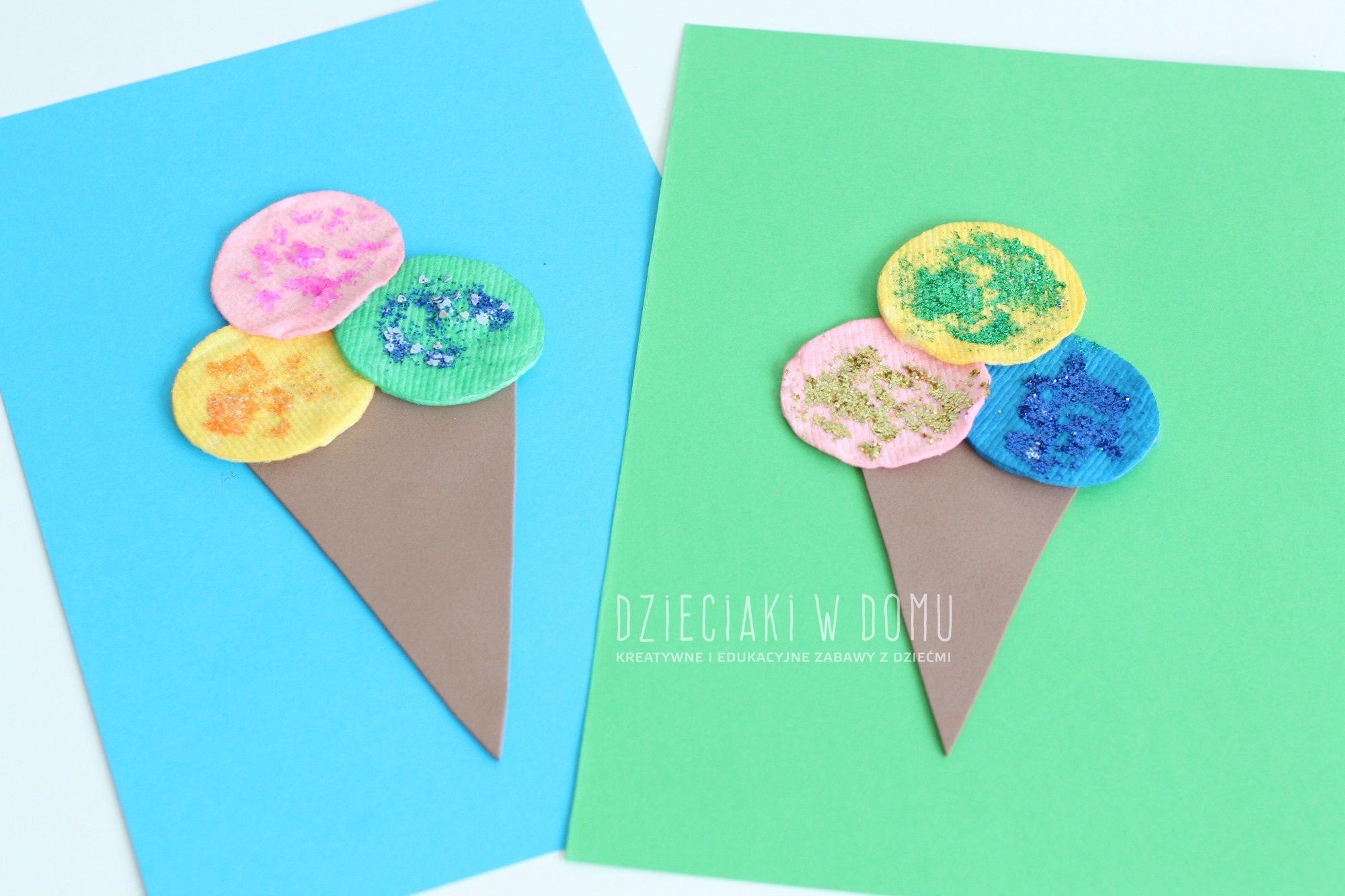     Pozdrawiam     Agnieszka Deresz